Технологическая карта урокаХод урокаХод урокаХод урокаОрганизационный моментОрганизационный моментОрганизационный момент1. Организационный момент.Включение в деловой ритм. Проверка готовность к уроку. Все расселись по местам, никому не тесно,
По секрету скажу вам: «Будет интересно!Будем мы считать, писать, и решать задачи,
Чтоб сегодня, как всегда, в руки шла удача.Девиз  нашего  урока:  «С хорошим настроением принимайся за работу!»Подготовка класса к работе. Эмоциональный настрой.Слайд 2Слайд 3Мотивация к учебной деятельности. Самоопределение к учебной деятельности.Мотивация к учебной деятельности. Самоопределение к учебной деятельности.Мотивация к учебной деятельности. Самоопределение к учебной деятельности.2. Актуализация знаний3. Минутка  чистописания                                              4. Продолжи закономерность5. Считаем устно6. Решение выражения на порядок действий7. Работа с загадкой. Выяснение лексического значения слов.Работа в тетрадях:Запишите в тетрадях дату. Классная работа.Мы отправимся в сказку. Но прежде чем мы туда попадем, нужно проверить, насколько вы готовы к путешествию.  Чтобы попасть в сказку, нужно выполнить несколько заданий. Готовы?Давайте  повторим правильное написание цифр 6,9.  - Чем интересно число 69?2,4,8,14…   Продолжите ряд на 3 числа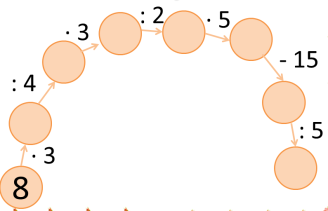 (52-20:5)-24:8=А ну-ка послушайте:
Я на балу никогда не бывала
Чистила, мыла, варила и пряла
Когда же случилось попасть мне на бал
То голову принц от любви потерял.
Как вы думаете кто это?– Да это сказка «Золушка» Шарля Перро. Шарль Перро был придворным поэтом. Но очень любил сказки, поэтому начал сам писать их. На экране высвечиваются слова: придворные, стражники, карета, кучер, упряжка.   Мы сегодня на уроке будем не только учениками, а станем волшебниками. Потому, что только волшебники творят чудеса. И мы должны обязательно помочь Золушке для этого нам нужно выполнить все задания Мачехи.- Посмотрите, Золушка встревожена. Она беспокоится: «Успею ли я на королевский бал?»- Не волнуйся, Золушка ребята тебе помогут.- Правда, ребята? Дети записываютПосле объяснения и показа учителем, дети  Слайд 4 прописывают, чередуя число 6 с числом 69,  устно  дают  характеристику  написанным  числам2,4,8,14, 22, 32, 44 (числа увеличиваются на 2,4,6,8..)Слайд 5Слайд 6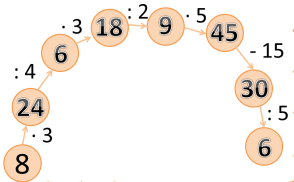 Слайд 7(52-20:5)-24:8=45Слайд 8ЗолушкаСлайд 9Слайд 10-11Дети объясняют лексическое значение слов. (Да)ФизкультминуткаФизкультминуткаФизкультминуткаДружно с вами мы считали и про числа рассуждали,А теперь мы дружно встали, свои косточки размяли.На счет раз кулак сожмем, на счет два в локтях сожмем.На счет три - прижмем к плечам, на 4- к небесамХорошо прогнулись, и друг другу улыбнулисьПро пятерку не забудем - добрыми всегда мы будем.На счет шесть прошу всех сесть.Числа, я, и вы, друзья, вместе дружная …    7-я  (семья)Актуализация знаний и фиксация индивидуального затруднения в пробном действии.Актуализация знаний и фиксация индивидуального затруднения в пробном действии.Актуализация знаний и фиксация индивидуального затруднения в пробном действии.8. Актуализация знанийМы знаем?  А что мы не знаем?  Слайд12Умножение 6 на 6,7,8,9Тема урока и целеполаганиеТема урока и целеполаганиеТема урока и целеполагание9. Тема урока10. ЦелеполаганиеСформулируйте тему урокаПоставьте цели урокаСлайд 13 Таблица умножения и деления с числом 6На уроке мы будем закреплять полученные знания, cоставим  таблицу умножения  и деления на 6, будем закреплять умения выполнять вычисления по алгоритмам, умение  решать  задачи   и умение выбирать наиболее  рациональный способ решения.Работа  по  темеРабота  по  темеРабота  по  теме11. Работа в группеПлан:1.  Заполнить первый столбик, используя счет шестерками.2. Заполнить второй столбик, используя перестановку множителей.3. Заполнить третий и четвертый столбики на основе взаимосвязи умножения и деления.Правила работы в группе:В группе должен быть организатор обсуждения.Каждый может высказать свою версию решения.Один говорит, остальные слушают и пытаются понять.Каждая версия обсуждается в группе.В группе согласуется общее решение.Представитель группы защищает согласованное решение перед классом- Проверьте свою таблицу.Итак, сделайте вывод. Слайд 14Слайд 15Слайд 16 Дети в группах составляют таблицуУчащиеся проверяют свои ответы по эталону  - по  таблице умноженияМы все «открыли» правильно, верно составили таблицу умножения и деления на «6»Закрепление  изученного.Закрепление  изученного.Закрепление  изученного.12. Решение задач13. Повторение темы «Время»14. Геометрический материал15. Решение уравненийЗолушка мечтает о красивом наряде, но без вашей помощи ей не обойтись. Решите задачи, и тогда Золушка сможет отправиться на бал.Устное решение задачЗолушка посадила 36кустов роз в 6 рядов, сколько кустов роз было посажено  в  один  ряд?На праздник 45 яблок Золушка разложила в вазы, по 9 яблок в каждую. Сколько было ваз? Для бальных платьев сестер,  Золушка пришила по 6 жемчужин на каждое  платье. Сколько жемчужин было пришито?Письменное решение:   На помощь к Золушке  прилетело 48 голубей, улетело в 8 раз меньше. Сколько  голубей осталось?Золушка, поблагодарив Крестную фею, спешит на бал. Какое  предостережение  сделала ей Фея? Что необходимо помнить Золушке, чтобы  не ошибиться?  И почему?Своей «волшебной работой» мы помогли создать для Золушки  из тыквы карету, из мышек – лошадей, из крысы – кучера. Помогите Золушке добраться до королевского дворца. Для этого  необходимо найди, чему равно расстояние, если известно, что расстояние  между  деревнями   равно 6 км?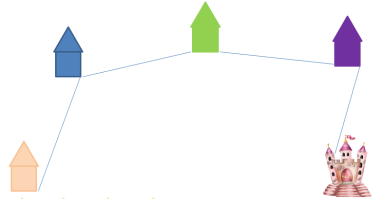 Сам король вышел навстречу Золушке. Ей нужно поскорее подняться по ступенькам, а вам правильно найти корни уравнений. х · 6=54       48 : у=6Слайд 1736:6=6 (к.)45:9=5 (в)6·2=12 (ж.)1)48:8= 6 (г.)- улетело  Слайд 182) 48-6=42 (г.) (ответы детей)электронные  часы - ночь 00.00 Слайд 19Слайд 206·4=24 (км)Слайд 21Х=9, У=8Рефлексия учебной деятельности на уроке.Рефлексия учебной деятельности на уроке.Рефлексия учебной деятельности на уроке.16. Рефлексия учебной деятельности на уроке.17. Оценка работы.Какова была цель  урока? Удалось ли достичь цели?      Трудно ли было решать новые выражения?    Мы помогали Золушке выполнить задания Мачехи, чтобы она смогла попасть на бал, потому что Золушка…Мне не понравилась Мачеха и  ее дочери, так как они… Поставьте оценку вашей работы на уроке цветным кружком:                 - всё понял, могу объяснить                    - понял, но надо потренироваться                   - нужна консультацияСоставить таблицу умножения и деления на 6. (Ответы  детей)-  трудолюбива, Слайд 22-  добра-  почтительна- ласкова-  скромна- ленивы Слайд 23- злы- неуважительны - грубы, высокомерныСлайд 24Домашнее задание:Домашнее задание:Домашнее задание:17. Домашнее задание№ 2,6 с. 44Слайд 25